Burtonwood Chargers Community RLFC  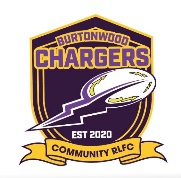 Monthly Meeting 8th March 2021Venue; ZoomTime; 19.30AttendeesApologiesLee Cunningham LCChris Cliffe CCJeff Barton JBPeter McConnell PMcTheresa Murray TMGraham Southern GSBrad Allen BANeil Worrall NWNige Johnson   NJDavid Gordon David Gordon Connor DaviesConnor DaviesPaul WhartonPaul WhartonPaul WhartonSimon KenyonSimon KenyonAgenda item; minutes and actions from the previous meeting.ActionNWML meetings still on hold but NJ attended a seminar on return to play.JB contacted Steve Wych who confirmed that he was still the Chairman of the Warrington Amateur Rugby League Association but they have not had a meeting for nearly 12 months. He’s asked for an e-mail and he’ll then invite us to the next meeting.Chargers website is now up and running thanks to Lee.A draft business plan is still on hold. 
Funding bids are still on hold but TM to hold a meeting with SK to progress. Sport England funding is still available.TM has been in touch with architects about plans for the changing rooms and there’s also potential for sponsorship.JBSKTMAgenda item; Treasurers reportThere are more players now paying membership fees electronically.If we are accepted into the league then Membership fees for players should be back dated if they’re paying monthly to ensure we receive the full annual fees.Agenda item; North West Men’s meeting report.No meeting.Agenda item; Warrington Area report.No meetingAgenda item; Coaches report.Training from the 29th march in groups of 6 no more than 30 on a pitch and no contact.There’s a coaches meeting scheduled for the 9th March.There’s a RFL webinar on the 9th March 6 till 7 about return to play for coaches.P Mc advised that he wasn’t expecting a decision on our entry to the NWML till the week commencing the 26th March.Agenda item; Players reportNothing to report.Agenda item; Fundraising report.Nothing to report.Agenda item; any other business.PMcCD, P Mc, JBAll & JBAllJBGarswood Stags and Pilks 2nd team have approached us about a friendly match.P Mc will speak to 1895 Sports about kit turnaround times. 
We need to order a first aid kit, pitch and match day equipment.Cost of the website which is £80 needs to reimbursed to LC.LC would welcome ideas for website content such as Chairman’s Corner. The Club meeting minutes and Constitution could be uploaded so JB to forward to LC. P Mc is proposing a Club change of name from Burtonwood Chargers to the Burtonwood and Westbrook Chargers. P Mc would welcome any feedback.JB to contact the Burtonwood Parish Council about hiring the pitch at Fir Tree Lane for playing and training.PMcCD, P Mc, JBAll & JBAllJB